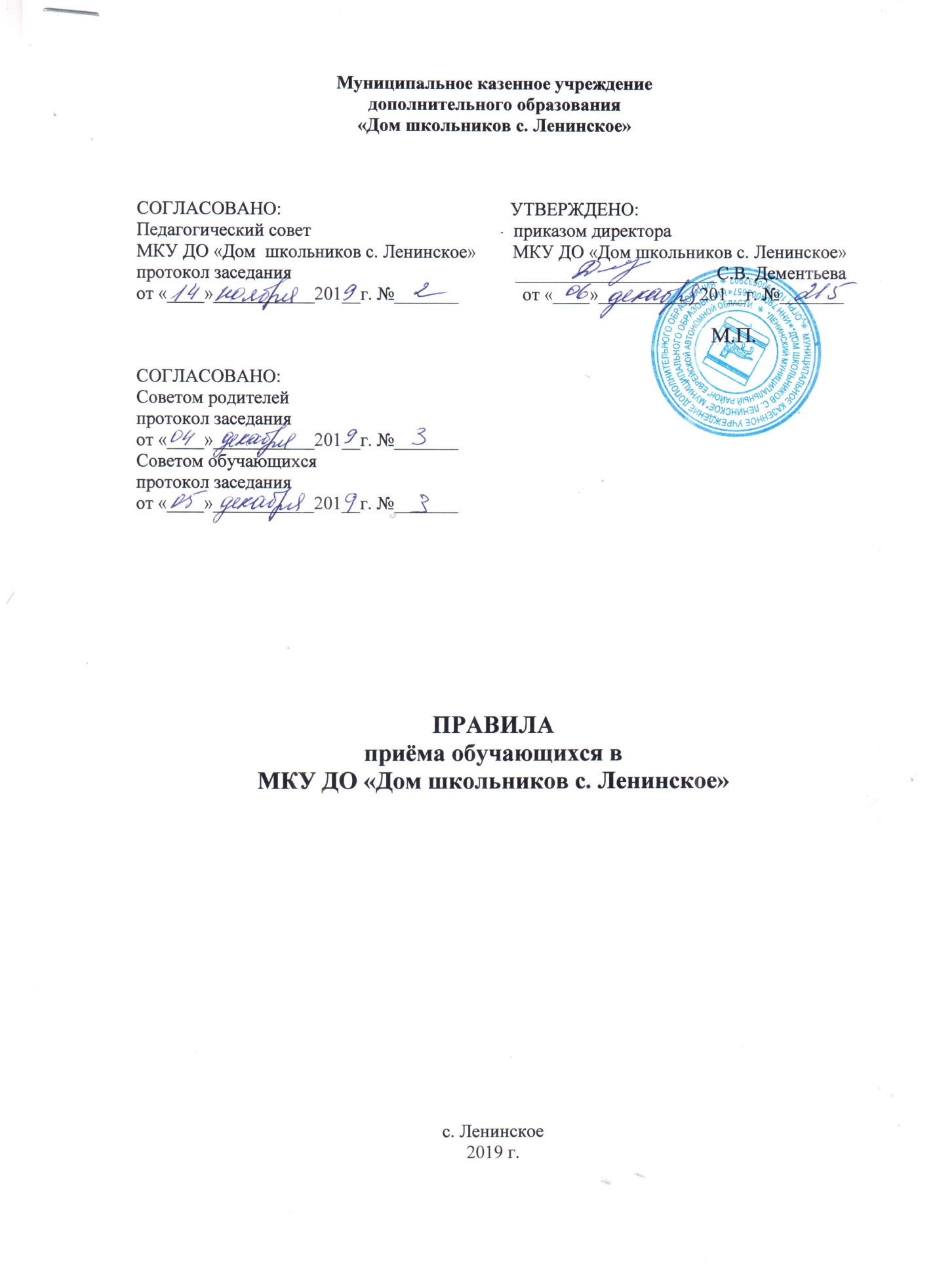 Общие положения1.1. Настоящие Правила разработаны в соответствии с Законом РФ от 29.12.2012г. №273-ФЗ «Об образовании в Российской Федерации», «Порядком организации и осуществления образовательной деятельности по дополнительным общеобразовательным программам», утвержденным Министерством просвещения Российской Федерации от 09.11.2018 № 196, «Санитарно-эпидемиологическими требованиями к устройству, содержанию и организации режима работы образовательных организаций дополнительного образования детей 2.4.4.3172-14», утвержденными Главным государственным санитарным врачом Российской Федерации 4 июля 2014 года, Уставом МКУ ДО «Дом школьников с. Ленинское».1.2. Настоящие Правила приёма обучающихся в МКУ ДО «Дом школьников                                 с. Ленинское» разработаны с целью соблюдения законодательства Российской Федерации в сфере образования в части приёма и обучения граждан в образовательных организациях дополнительного образования.1.3. Правила подлежат изменению или принятию в новой редакции в случае изменения норм действующего законодательства.1.4. Правила размещаются на сайте МКУ ДО «Дом школьников с. Ленинское» (далее – Учреждение»).Порядок приёма обучающихся2.1. Приём на обучение по дополнительным общеразвивающим программам за счёт средств местного бюджета проводится на общедоступной основе в соответствии с муниципальным заданием.2.2. Правом поступления в Учреждение пользуются все дети вне зависимости от пола, расы, национальности, языка. Граждане других государств, проживающие на территории Российской Федерации, принимаются на общих основаниях.2.3. Не допускается прием в Учреждение на конкурсной основе, с использованием диагностики.2.4. Учреждение обеспечивает приём всех детей, желающих обучаться в объединениях. Приём детей в объединения первого года обучения осуществляется с 15 августа по 15 сентября.2.5. Участниками образовательного процесса являются преимущественно обучающиеся от 5 до 18 лет, педагогические работники, родители (законные представители).2.6. При приёме детей Учреждение предоставляет обучающимся и (или) их родителям (законным представителям) возможность ознакомиться с уставом, с лицензией на осуществление образовательной деятельности, с образовательными программами и другими документами, регламентирующими организацию и осуществление образовательной деятельности, права и обязанности обучающихся. Факт ознакомления фиксируется в заявлении о приёме и заверяется личной подписью родителей (законных представителей) ребенка или самим ребенком, достигшим возраста 14 лет.2.7. Документы для ознакомления располагаются в доступном месте на информационном стенде и на официальном сайте Учреждения.2.8. Подписью родителей (законных представителей) ребёнка фиксируется также согласие на обработку их персональных данных в порядке, установленном законодательством Российской Федерации.2.9. Информация о наличии свободных мест в объединениях размещается на официальном сайте Учреждения.2.10. В Учреждение принимаются дети с ограниченными возможностями здоровья на обучение по адаптированной дополнительной общеразвивающей программе только с согласия родителей (законных представителей) и на основании рекомендаций психолого – медико – педагогической комиссии.2.11. Родители (законные представители) обучающихся или дети, достигшие 14 лет, имеют право выбирать в Учреждении объединение по интересам, однако не могут настаивать на реализации каких-либо образовательных программ, услуг, форм получения образования, не реализующихся в Учреждении.2.12. При приёме ребёнка в объединения физкультурно-спортивной направленности, необходимо предоставить справку с медицинским заключением об отсутствии противопоказаний к занятию соответствующим видом спорта. 2.13. По представлению заявлений и соответствующих документов каждый ребёнок имеет право заниматься в нескольких объединениях разного профиля и менять их в течение учебного года.2.14. Возможен приём обучающихся в Учреждение в течение учебного года в группы первого, второго и последующих лет обучения в следующих случаях:- по желанию ребёнка, успешно прошедшего собеседование с педагогом и показавшего навыки, соответствующие определённому году обучения и при наличии места в учебной группе;- перевода из других детских творческих объединений по рекомендации педагога.2.15. На каждого ребенка, зачисленного в Учреждение, заводится личное дело, в котором должны быть следующие документы:Заявление о приёме (приложение №1);Личная карточка (приложение № 2);Заявление - согласие на обработку персональных данных (приложение № 3).2.16. Зачисление и выбытие из детских объединений осуществляется приказом директора Учреждения.Заключительные положения3.1. Настоящие Правила вступает в силу с момента утверждения.3.2. Изменения или дополнения в настоящие Правила вносятся путём издания приказа директора Учреждения.3.3. Срок действия настоящих Правил: до принятия новых.приложение №1ЗАЯВЛЕНИЕ №_______ от «____» ____________20___ г.Ф.И.О. заявителя (родителя/законного представителя)_______________________________ ___________________________________________________дата рождения______________Тип документа _____________________ серия _____________ номер___________________Кем и когда выдан _____________________________________________________________Место работы, должность (указать подробно) ___________________________________________________________________________________________________________________Контактный телефон ___________________________________________________________Адрес электронной почты _______________________________________________________ПРОШУ ВАС ЗАЧИСЛИТЬ МОЕГО РЕБЕНКА В(указать выбранный кружок или секцию) __________________________________________Руководитель__________________________________________________________________Сведения о будущем обучающемся (все о ребенке) Ф.И.О. _______________________________________________________________________ Дата рождения _____________Школа/сад_______________________класс/группа________Тип документа _____________________ серия _____________ номер___________________Дата выдачи _________________ Кем выдан _______________________________________ Номер СНИЛС ребенка_________________________________________________________Адрес регистрации _____________________________________________________________Оригинал медицинской справки об отсутствии противопоказаний для занятий выбранным физкультурно-спортивном или хореографическом объединениях (выданной не более чем за три месяца до даты подачи заявления) прилагается. _______________________________Моего ребенка будут забирать лично______________________________________________Прошу отпускать моего ребенка самостоятельно____________________________________Общая нагрузка ребенка в дополнительном образовании составляет ______________часов За увеличение дополнительной нагрузки сверх нормативов СаНПин всю ответственность за здоровье ребенка несу лично_________________________________С уставом учреждения, лицензией на осуществление образовательной деятельности,                                  с образовательными программами и другими документами,                             регламентирующими организацию и осуществление образовательной                       деятельности, права и обязанности обучающихся, ознакомлен(а)______________«___» ____________20__ г. ________________________ Подписьприложение №2Муниципальное казённое учреждение дополнительного образования                                            «Дом школьников с. Ленинское».Личная карточка.(заполняется педагогом дополнительного образования)Ф.И. О. ребёнка:____________________________________________________________________________________________________________________________________________Дата зачисления:_______________________________________________________________Дата выбытия:_________________________________________________________________Кружок/секция:________________________________________________________________Руководитель кружка/секции:____________________________________________________Срок обучения:________________________________________________________________Дата рождения ребенка: ________________________________________________________ Школа/детский сад: ____________________________________________________________Свидетельство о рождении ребёнка:_______________________________________________СНИЛС ребенка:_______________________________________________________________Домашний адрес: ______________________________________________________________Телефон: _____________________________________________________________________Ф.И.О. заявителя (родителя/законного представителя) полностью_______________________________________________________________________________________________________________________________________________________________________________Место работы, должность_________________________________________________________________________________________________________________________________________________________________________________________________________________Паспортные данные законного представителя: серия ___________ номер _________выдан_____________________________________________________________________________кем выдан, дата выдачиСтатус семьи:__________________________________________________________________Дата____________                Подпись ___________________приложение № 3ЗАЯВЛЕНИЕ-согласиена обработку персональных данныхучащегося и родителя (законного представителя) учащегосяМКУ ДО «Дом школьников с. Ленинское»Я,___________________________________________________________________________, Ф.И.О. родителя (законного представителя) полностьюпаспорт серия __________ № ___________ выдан________________________________________________________________________________________________________________________кем, когдапроживающий(ая) по адресу _________________________________________________________________________________________________________________________________являясь родителем (законным представителем) _____________________________________________________________________________________________Ф.И.О. ребёнка (полностью), дата рождениядаю согласие муниципальному казённому учреждению дополнительного образования «Дом школьников с. Ленинское», расположенному по адресу: 679370, Еврейская автономная область, Ленинский район, с. Ленинское, ул. Ленина, 14, на автоматизированную, а также без использования средств автоматизации, обработку моих персональных данных и персональных данных моего ребенка (учащегося), а именно – совершение действий, предусмотренных п. 3 ч. 1 ст. 3 Федерального закона от 27.07.2006 г. № 152-ФЗ «О персональных данных», содержащихся в настоящем заявлении, в целях обеспечения соблюдения законодательства в области образования, выполнения функций, возложенных на Дом школьников.Даю согласие на обработку следующих наших персональных данных:Фамилия, имя, отчество.Год, месяц и дата рождения.Пол.Абонентские номера телефонов, включая домашний и сотовый.Данные о социальном положении.Данные свидетельства о рождении.Данные СНИЛС.Место жительства.Место работы родителей (законных представителей).Сведения о документе, удостоверяющем личность.Сведения о награждениях.Сведения о состоянии здоровья.Сведения об участии в конкурсах.Фото - и видео съемка.Доступ к персональным данным может предоставляться учащемуся, родителям (законным представителям) учащегося, а также административным и педагогическим работникам МКУ ДО «Дом школьников с. Ленинское».Даю разрешение на то, чтобы открыто публиковались фамилия, имя, отчество моего ребёнка (учащегося) в связи с названиями и мероприятиями МКУ ДО «Дом школьников  с. Ленинское» в рамках уставной деятельности.       Даю разрешение на размещение на официальном сайте и на стендах МКУ ДО «Дом школьников с. Ленинское» следующих персональных данных: - Ф.И.О. ребёнка; - фото – и видео съемку своего ребёнка.Настоящее согласие представляется на осуществление любых действий в отношении персональных данных моего ребёнка, которые необходимы или желаемы для достижения  указанных выше целей, включая (без ограничений) сбор, систематизацию, накопление, хранение, уточнение (обновление, изменение), использование, распространение (в том числе передачу третьим лицам – Комитету образования, науки и молодёжной политики Еврейской автономной области, отделу образования администрации Ленинского муниципального района, оргкомитетам муниципальных, региональных, федеральных и международных конкурсов детского творчества, фестивалей, смотров, олимпиад и т.д.), обезличивание, блокирование, уничтожение персональных данных, а также на осуществление любых иных действий с персональными данными, предусмотренных действующим законодательством РФ. Я согласен (согласна), что МКУ ДО «Дом школьников с. Ленинское» вправе включать обрабатываемые персональные данные учащегося в списки (реестры) и отчетные формы, предусмотренные нормативными документами федеральных и муниципальных органов управления образованием, регламентирующие предоставление отчетных данных.МКУ ДО «Дом школьников с. Ленинское» гарантирует, что обработка персональных данных осуществляется в соответствии с действующим законодательством РФ. С документами МКУ ДО «Дом школьников с. Ленинское», устанавливающими порядок обработки персональных данных, а также с моими правами и обязанностями в этой области я ознакомлен(а). Я подтверждаю, что, давая такое согласие, я действую по собственной воле и в интересах своего ребёнка.Об ответственности за достоверность представленных сведений предупрежден(а).Согласие вступает в силу со дня подписания заявления и действует на период обучения в МКУ ДО «Дом школьников с. Ленинское». Согласие может быть отозвано мною в любое время на основании моего письменного заявления не менее чем за 3 дня до момента отзыва согласия.Дата ______________________           Подпись ____________________________________Директору                                                                                          МКУ ДО «Дом школьников          с. Ленинское» С.В. ДементьевойДОКУМЕНТ ПОДПИСАН ЭЛЕКТРОННОЙ ПОДПИСЬЮДОКУМЕНТ ПОДПИСАН ЭЛЕКТРОННОЙ ПОДПИСЬЮДОКУМЕНТ ПОДПИСАН ЭЛЕКТРОННОЙ ПОДПИСЬЮСВЕДЕНИЯ О СЕРТИФИКАТЕ ЭПСВЕДЕНИЯ О СЕРТИФИКАТЕ ЭПСВЕДЕНИЯ О СЕРТИФИКАТЕ ЭПСертификат603332450510203670830559428146817986133868575867603332450510203670830559428146817986133868575867ВладелецДементьева  Светлана ВасильевнаДементьева  Светлана ВасильевнаДействителенС 30.03.2021 по 30.03.2022С 30.03.2021 по 30.03.2022